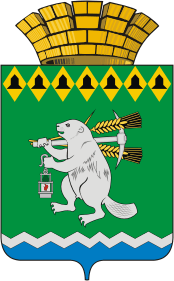 Глава  Артемовского городского округаП О С Т А Н О В Л Е Н И Еот 01.12.2020                                                                                              № 83-ПГОб утверждении проекта планировки территории и проекта межевания территории для размещения линейного объекта «Автодорога по ул. Энергетиков в г. Артемовском Свердловской области»Принимая во внимание заключение Комитета по архитектуре и градостроительству Артемовского городского округа о результатах публичных слушаний по рассмотрению проекта планировки территории и проекта межевания территории для размещения линейного объекта «Автодорога по ул. Энергетиков в  г. Артемовском Свердловской области» от 06.03.2020, в соответствии со статьей 45 Градостроительного кодекса Российской Федерации, Генеральным планом города Артемовского, утвержденным постановлением главы муниципального образования «Артемовский район» от 25.03.2002 № 317, Правилами землепользования и застройки на территории Артемовского городского округа, утвержденными решением Думы Артемовского городского округа от 05.06.2017    № 178 (с изменениями), руководствуясь статьей 28 Устава Артемовского городского округа,ПОСТАНОВЛЯЮ:Утвердить проект планировки территории и проект межевания территории для размещения линейного объекта «Автодорога по ул. Энергетиков в г. Артемовском Свердловской области» (Приложение).Постановление опубликовать в газете «Артемовский рабочий», разместить на Официальном портале правовой информации Артемовского городского округа (www.артемовский-право.рф) и на официальном сайте Артемовского городского округа в информационно-телекоммуникационной сети «Интернет».Контроль за исполнением постановления возложить на председателя Комитета по архитектуре и градостроительству Артемовского городского округа  Булатову Н.В.         Глава Артемовского городского округа                                                               К.М. Трофимов                                                                   Приложение УТВЕРЖДЕН                                                                              постановлением главы                                                                         Артемовского   городского   округа                                                                                                                                                от 01.12.2020 № 83-ПГ                                                          «Об утверждении проекта планировки         территории и проекта межевания территории для размещения линейного объекта «Автодорога по ул. Энергетиков в г. Артемовском Свердловской области»»	Проект планировки территории и проект межевания территории для размещения линейного объекта «Автодорога по                                    ул. Энергетиков г. Артемовский Свердловской области»Утверждаемая часть2020Раздел 1. Проект планировки территорииГлава 1. Общая частьДокументация по планировке территории выполнена на основании постановления Администрации Артемовского городского округа от 08.11.2018                           № 1199-ПА «О принятии решения о подготовке проекта планировки и проект межевания территории линейного объекта «Автодорога по ул. Энергетиков в                                г. Артемовский Свердловской области», Генерального плана города Артемовского, утвержденного постановлением главы муниципального образования «Артемовский район» от 25.03.2002 № 317, Правил землепользования и застройки на территории Артемовского городского округа, утвержденных решением Думы Артемовского городского округа от 05.06.2017 № 178 (с изменениями).	Подготовка документации по планировке территории осуществляется в целях обеспечения устойчивого развития территорий, выделения элементов планировочной структуры (кварталов, микрорайонов, иных элементов), установления границ земельных участков, на которых расположены объекты капитального строительства, границ земельных участков, предназначенных для строительства и размещения линейных объектов. В случае, если разработка проекта межевания территории осуществляется применительно к территории, в границах которой предусматривается образование земельных участков на основании утвержденной схемы расположения земельного участка или земельных участков на кадастровом плане территории, срок действия которой не истек, местоположение границ земельных участков в соответствии с таким проектом межевания должно соответствовать местоположению границ земельных участков, образование которых предусмотрено данной схемой.Подготовка документации по планировке территории осуществляется на основании документов территориального планирования, правил землепользования и застройки в соответствии с требованиями технических регламентов, нормативов градостроительного проектирования, градостроительных регламентов с учетом границ территорий объектов культурного наследия, включенных в единый государственный реестр объектов культурного наследия (памятников истории и культуры) народов Российской Федерации, границ территорий выявленных объектов культурного наследия, границ зон с особыми условиями использования территорий, а также с учетом программ комплексного развития систем коммунальной инфраструктуры городского округа, программ комплексного развития транспортной инфраструктуры городского округа, программ комплексного развития социальной инфраструктуры городского округа. Особенности подготовки документации по планировке территории, разрабатываемой на основании решения органа местного самоуправления городского округа, устанавливаются статьей 46 Градостроительного кодекса Российской Федерации.Подготовка документации по планировке и межеванию территории осуществляется в соответствии с системой координат, используемой для ведения государственного кадастра недвижимости.Глава 2. Сведения об объекте и его краткая характеристикаНастоящим проектом предусматривается размещение линейного объекта – «Автодорога по ул. Энергетиков в г. Артемовский Свердловской области».  Целью строительства автодороги является повышение безопасности дорожного движения и улучшение качества автомобильных дорог.Автодорога проектируется в черте города Артемовского по                                       ул. Энергетиков.Начало участка проектирования ул. Энергетиков принято на примыкании к переулку Почтовому, конец – по оси ул. Молодежи.Участок проектирования не расположен в зоне санитарной охраны источников водоснабжения. Часть участка проектирования линейного объекта попадает в санитарно-защитную зону предприятий согласно Генеральному плану города Артемовского. Общая протяженность автодороги составляет 0,56 км.Состояние покрытия по улице Энергетиков – разрушенный асфальт и щебень.Проектируемый объект капитального строительства «Автодорога по                                ул. Энергетиков в г. Артемовский Свердловской области» располагается на землях населенных пунктов. На земельные участки, стоящие на учете в Едином государственном реестре недвижимости, на которые попадает проектируемый линейный объект на момент строительства предусматривается формирование сервитутов на этап строительства.В проекте отражен один многоконтурный земельный участок и десять сервитутов для размещения линейного объекта «Автодорога по ул. Энергетиков в                      г. Артемовский Свердловской области», сформированный в проекте межевания территории, площадью 19474,68 кв.м. Проект межевания территории разрабатывается совместно с проектом планировки территории.Глава 3. Сведения о размещении планируемого объекта на территории3.1. Положение территории размещения планируемого объекта в структуре города АртемовскийТерритория проектируемого объекта входит в границы города Артемовского (установленные государственным кадастром недвижимости). Относительно карты города Артемовского, территория проектирования располагается в районе между «Государственное автономное учреждение здравоохранения Свердловской области «Артемовская центральная районная больница» и электрической подстанцией «Егоршинская ГРЭС».Территория размещения линейного объекта относится к кадастровым кварталам: 66:02:1702023, 66:02:1702018, 66:02:0000000. По территории проектирования проходит существующая автомобильная дорога по состоянию – разрушенный асфальт и щебень.На юге от территории проектирования протекает река Бобровка.Климатические условияКлиматические условия г. Артемовского имеют резко континентальный характер, обусловленный циркуляцией воздушных масс с территории Западно-Сибирской равнины и атмосферных фронтов с европейской части России.Климатическая характеристика представлена по данным метеостанции                             г. Артемовского. Зимний период отмечается устойчивой отрицательной температурой с незначительными оттепелями. Неустойчивая температура воздуха с поздними возвратами холодов и ранними заморозками характерна для летнего периода. Безморозный период продолжается 7 месяцев. Ветровой режим характеризуется преобладанием юго-западных, западных румбов.Таблица 1Многолетние климатические характеристикиТаблица 2Среднегодовая повторяемость направлений ветра, %3.2. Характеристика планируемого развития территорииРаботы по проектированию линейного объекта «Автодорога по                                            ул. Энергетиков в г. Артемовский Свердловской области» выполняются для улучшения условий транспортной доступности и безопасности движения.3.3. Плотность и параметры застройкиПлотность и параметры застройки территории проектирования линейного объекта определены Правилами землепользования и застройки на территории Артемовского городского округа, а именно градостроительными регламентами территориальных зон, к которым относится территория. Застройка в районе проектирования представлена индивидуальными жилыми домами, малоэтажной жилой застройкой, административными зданиями и сооружениями коммунально - бытового хозяйства.Согласно части 4 статьи 36 Градостроительного Кодекса Российской Федерации действие градостроительного регламента не распространяется на земельные участки в границах общего пользования.3.4. Территории общего пользованияТерритории общего пользования - это территории, ограничиваемые красными линиями от иных территорий, совокупность земельных участков (включая дороги, улицы, проезды, площади, скверы, бульвары, набережные), которые не подлежат приватизации и беспрепятственно используются неограниченным кругом лиц. Глава 4. Технико-экономические характеристики планируемого к размещению объектаОбщая протяженность – 0,56 км.Техническая категория дороги – IV категория;Количество полос движения – 2;Предусматривается устройство стоянок;Тип дорожной одежды – капитальный, вид покрытия – асфальтобетон.Глава 5. Сведения о пересечениях планируемого объекта с другими объектами капитального строительстваПроектируемая автодорога пересекает следующие инженерные сети и сооружения – канализационная сеть, тепловая сеть, электрический кабель, линия связи.До начала строительства необходимо согласовать проектную документацию со специализированными организациями, а также получить ордер на производство земляных работ. Глава 6. Мероприятия, обеспечивающие сохранение окружающей среды в период строительства6.1. Условия и требования, обеспечивающие сохранение окружающей среды Для уменьшения потенциальной возможности нанесения ущерба окружающей природной среде в период строительства необходимо руководствоваться требованиями Федеральных законов от 10 января 2002 года                № 7-ФЗ «Об охране окружающей природной среды», от 04 мая 1999 года № 96-ФЗ «Об охране атмосферного воздуха», соблюдать технологию проведения строительства и выполнять следующие условия: - обязательное соблюдение границ территории, отводимой для строительства; - оснащение рабочих мест инвентарными контейнерами для твердых коммунальных и строительных отходов; - мойка машин и механизмов в специально оборудованных местах; - выполнение работ по благоустройству территории в полном объеме в соответствии с рабочей документацией.При производстве строительных работ должны соблюдаться требования СНиП 12-01-2004, СНиП III-42-80* и других нормативно-технических документов по охране природы, утвержденных в установленном порядке. С целью уменьшения воздействия техногенных процессов на окружающую среду в период проведения строительства в проекте предусмотрен ряд организационно-технических мероприятий, включающих основные разделы: - охрана почвенно-растительного слоя и животного мира; - охрана атмосферного воздуха от загрязнения.Должны учитываться следующие аспекты охраны окружающей среды и факторы воздействия: - сведение к минимуму воздействия на водоток; - охрана уязвимых ресурсов живой природы; - минимизация вредных выбросов в атмосферу; - организация сбора и удаления отходов; - организация работ с опасными материалами; - сведение к минимуму воздействия шума; - тесное сотрудничество с населением с целью предотвращения конфликтов социального, национального характера и др.6.2. Мероприятия по охране почв Общими мероприятиями по охране почв являются: - предотвращение развития неблагоприятных рельефообразующих процессов, изменения естественного поверхностного стока; - обязательное соблюдение границ территорий, отводимых для производства строительных работ и размещения строительного хозяйства;- оснащение рабочих мест и строительных площадок инвентарными контейнерами для бытовых и строительных отходов; - передвижение транспортных средств по подготовленным дорогам, с соблюдением графиков перевозок, грузоподъемности транспортных средств; - выполнение защитно-укрепляющих мероприятий в соответствии с проектом; - рекультивация земель. Восстановлению (рекультивации) подлежат все нарушенные во время строительства земли. Земельные участки приводятся в пригодное для использования состояние в ходе работ, а при невозможности – не позднее, чем в течение года после завершения работ.6.3. Мероприятия по охране атмосферыВоздействие на атмосферный воздух в период строительства происходит при производстве следующих работ: - при работе транспортной, строительной техники; - при проведении сварочных работ; - при газовой резке металла; - при нанесении лакокрасочных материалов. Мероприятия по охране атмосферного воздуха при строительстве направлены на предупреждение загрязнения воздушного бассейна выбросами работающих машин и механизмов на территории проведения строительных работ. К числу мероприятий, снижающих уровень негативного воздействия на окружающую среду выбросов вредных веществ в атмосферу, следует отнести следующее: - приведение и поддержание технического состояния строительных машин и механизмов и автотранспортных средств, в соответствии с нормативными требованиями по выбросам вредных веществ; - проведение технического осмотра и профилактических работ строительных машин, механизмов и автотранспорта, с контролем выхлопных газов для проверки токсичности не реже одного раза в год (плановый), а также после каждого строительства и регулирования двигателей; - недопущение к работе машин, не прошедших технический осмотр с контролем выхлопных газов; - обеспечение оптимальных режимов работы, позволяющих снизить расход топлива на 10 -15 % и соответствующее уменьшение выбросов вредных веществ;- применение малосернистого и неэтилированного видов топлива; - осуществление заправки машин, механизмов и автотранспорта при обязательном оснащении топливозаправщиков специальными раздаточными пистолетами; - подвозка и заправка всех транспортных средств горюче-смазочными материалами по «герметичным» схемам, исключающим попадание летучих компонентов в окружающую среду; - осуществление экологического контроля по выполнению перечисленных пунктов. Реализация указанных мероприятий сводит к минимуму ущерб воздушному бассейну.6.4. Мероприятия по снижению воздействия на растительный и животный мир Для снижения и предотвращения отрицательных воздействий на растительность и животный мир в период строительства должны выполняться следующие природоохранные требования: - производство строительных работ должно быть строго ограничено площадями землеотвода; - перемещение строительной техники допускается только в пределах специально отведенных дорог; - соблюдение правил пожарной безопасности; - исключение вероятности загрязнения горюче-смазочными материалами территории; - предотвращение развития эрозионных процессов.6.5. Мероприятия по рекультивации нарушаемых земель Отвод территории для размещения временного хозяйства и зоны производства работ необходимо оформить до начала производства строительно-монтажных работ. При производстве работ не допускается: - захламление территории строительными материалами, отходами и мусором, загрязнение токсичными веществами; - слив и утечка горюче-смазочных материалов; - проезд транспортных средств по произвольным, не установленным маршрутам. После окончания строительных работ на землях, отводимых в краткосрочное пользование, производится рекультивация. Работы по технической рекультивации выполняет организация, осуществляющая строительство. Техническая рекультивация выступает в качестве заключительного этапа строительства. Биологическая рекультивация проводится в теплое время года, после схода снежного покрова.Раздел 2. Проект межеванияГлава 7. Общая часть проекта межевания территорииДокументация по планировке территории выполнена на основании постановления Администрации Артемовского городского округа от 08.11.2018                       № 1199-ПА «О принятии решения о подготовке проекта планировки и проект межевания территории линейного объекта - «Автодорога по ул. Энергетиков в                 г. Артемовский Свердловской области», Генерального плана города Артемовского, Правил землепользования и застройки на территории Артемовского городского округа.Подготовка документации по межеванию территории осуществляется применительно к территории, расположенной в границах одного или нескольких смежных элементов планировочной структуры, границах определенной правилами землепользования и застройки территориальной зоны и (или) границах установленной схемой территориального планирования муниципального района, генеральным планом города.Подготовка проекта межевания территории осуществляется для определения местоположения границ образуемых и изменяемых земельных участков.Особенности подготовки документации по планировке территории, разрабатываемой на основании решения органа местного самоуправления городского округа, устанавливаются статьей 46 Градостроительного Кодекса Российской Федерации.Подготовка документации по планировке и межеванию территории осуществляется в соответствии с системой координат, используемой для ведения государственного кадастра недвижимости.Глава 8. Характеристика территории, на которой осуществляется межеваниеНастоящим проектом предусматривается размещение линейного объекта «Автодорога по ул. Энергетиков в г. Артемовский Свердловской области».  Категория земель, по которым проходит проектируемый линейный объект – земли населенных пунктов. Проект межевания выполнен в системе координат МСК-74.Территория разработки проекта межевания расположена на землях населенных пунктов в границах кадастровых кварталов: 66:02:1702023, 66:02:1702018, 66:02:0000000.Глава 9. Цели подготовки проекта межевания территорииПодготовка проекта межевания территории осуществляется применительно к застроенным и подлежащим застройке территориям, расположенным в границах элементов планировочной структуры, границах установленной схемой территориального планирования Артемовского городского округа. При подготовке проекта межевания территории определение местоположения границ, образуемых и изменяемых земельных участков осуществляется в соответствии с градостроительными регламентами и нормами отвода земельных участков для конкретных видов деятельности, установленными в соответствии с федеральными законами, техническими регламентами. Подготовка документации по планировке территории осуществляется в целях обеспечения устойчивого развития территории, выделения элементов планировочной структуры (кварталов, микрорайонов, иных элементов), установления границ земельных участков, на которых расположены объекты капитального строительства, границ земельных участков, предназначенных для строительства и размещения линейных объектов. В случае, если разработка проекта межевания территории осуществляется применительно к территории, в границах которой предусматривается образование земельных участков на основании утвержденной схемы расположения земельного участка или земельных участков на кадастровом плане территории, срок действия которой не истек, местоположение границ земельных участков в соответствии с таким проектом межевания должно соответствовать местоположению границ земельных участков, образование которых предусмотрено данной схемой. Подготовка проекта межевания территории осуществляется в соответствии с системой координат, используемой для ведения государственного кадастра недвижимости. Земельный участок, предоставленный во временное пользование на период строительства, относится к зоне публичных сервитутов.Глава 10. Проектное решениеФормирование земельных участков для размещения линейного объекта «Автодорога по ул. Энергетиков в г. Артемовский Свердловской области» осуществляется из земель муниципальной собственности, не закрепленных за конкретными лицами, а также формирование сервитутов на земельных участках, стоящих на кадастровом учете.Проектом межевания предусматривается формирование земельных участков с последующим установлением сервитутов. В район проектирования попадают следующие земельные участки:Земельный участок с кадастровым номером 66:02:1702023:408Уточненная площадь: 5626 кв.м.Вид разрешенного использования: Для размещения автомобильных дорог и их конструктивных элементов.Владелец земельного участка: Муниципальная собственность.Земельный участок с кадастровым номером 66:02:1702023:40Уточненная площадь: 5001 кв.м.Вид разрешенного использования: Для размещения объектов здравоохранения.Владелец земельного участка: Государственная федеральная собственность.Земельный участок с кадастровым номером 66:02:1702023:24Уточненная площадь: 39608 кв.м.Вид разрешенного использования: Для размещения объектов здравоохранения.Владелец земельного участка: Собственность субъектов Российской Федерации.Земельный участок с кадастровым номером 66:02:1702023:3Уточненная площадь: 1066 кв.м.Вид разрешенного использования: Для размещения объектов здравоохранения.Владелец земельного участка: Нет данных.Ограничение: АрендаЗемельный участок с кадастровым номером 66:02:1702023:82Уточненная площадь: 4570 кв.м.Вид разрешенного использования: Для малоэтажной застройки.Владелец земельного участка: Нет данных.Ограничение: АрендаЗемельный участок с кадастровым номером 66:02:1702023:409Уточненная площадь: 2360 кв.м.Вид разрешенного использования: Для размещения административных зданий.Владелец земельного участка: Собственность субъектов Российской Федерации.Земельный участок с кадастровым номером 66:02:1702023:37Уточненная площадь: 1773 кв.м.Вид разрешенного использования: Нет данных.Владелец земельного участка: Нет данных.Земельный участок с кадастровым номером 66:02:1702023:357Уточненная площадь: 1119 кв.м.Вид разрешенного использования: Для размещения автомобильных дорог и их конструктивных элементов.Владелец земельного участка: Муниципальная собственность.Земельный участок с кадастровым номером 66:02:1702023:110Уточненная площадь: 1007 кв.м.Вид разрешенного использования: Нет данных.Владелец земельного участка: Нет данных. Земельный участок с кадастровым номером 66:02:1702023:519Уточненная площадь: 894 кв.м.Вид разрешенного использования: Для размещения автомобильных дорог и их конструктивных элементов.Владелец земельного участка: Муниципальная собственность.Проект предусматривает формирование одного многоконтурного земельного участка – земельный участок 1:Количество контуров: 8Площадь земельного участка: 10596,42 кв.м.,Местоположение: Свердловская область, г. Артемовский, ул. Энергетиков;Категория земель: Земли населенных пунктовРазрешенный вид использования: Для размещения и эксплуатации объектов автомобильного транспорта и объектов дорожного хозяйства.Проектом предусмотрено формирование частей земельных участков из стоящих на учете земельных участков по сведениям Единого государственного реестра недвижимости:Земельный участок с кадастровым номером 66:02:1702023:408:чзу1Количество контуров: 1Площадь земельного участка: 5105,15 кв.м.,Местоположение: Свердловская область, г. Артемовский, ул. Энергетиков;Категория земель: Земли населенных пунктов;Будущее назначение: Зона транспортной инфраструктуры (размещение автодороги общего пользования).Земельный участок с кадастровым номером 66:02:1702023:40:чзу1Количество контуров: 1Площадь земельного участка: 260,88 кв.м.,Местоположение: Свердловская область, г. Артемовский, ул. Энергетиков, дом 1а;Категория земель: Земли населенных пунктов;Будущее назначение: Зона транспортной инфраструктуры (размещение автодороги общего пользования).Земельный участок с кадастровым номером 66:02:1702023:24:чзу1 Количество контуров: 2Площадь земельного участка: 848,03 кв.м.,Местоположение: Свердловская область, г. Артемовский, ул. Энергетиков, дом 1;Категория земель: Земли населенных пунктовБудущее назначение: Зона транспортной инфраструктуры (размещение автодороги общего пользования).Земельный участок с кадастровым номером 66:02:1702023:3:чзу1 Количество контуров: 1Площадь земельного участка: 25,3 кв.м.,Местоположение: Свердловская область, г. Артемовский, ул. Энергетиков, дом 3;Категория земель: Земли населенных пунктовБудущее назначение: Зона транспортной инфраструктуры (размещение автодороги общего пользования).Земельный участок с кадастровым номером 66:02:1702023:82:чзу1 Количество контуров: 1Площадь земельного участка: 535,01 кв.м.,Местоположение: Свердловская область, г. Артемовский, ул. Энергетиков, дом 7;Категория земель: Земли населенных пунктовБудущее назначение: Зона транспортной инфраструктуры (размещение автодороги общего пользования).Земельный участок с кадастровым номером 66:02:1702023:409:чзу1 Количество контуров: 1Площадь земельного участка: 386,49 кв.м.,Местоположение: Свердловская область, г. Артемовский, ул. Энергетиков, дом 15;Категория земель: Земли населенных пунктовБудущее назначение: Зона транспортной инфраструктуры (размещение автодороги общего пользования).Земельный участок с кадастровым номером 66:02:1702023:37:чзу1 Количество контуров: 1Площадь земельного участка: 837,41 кв.м.,Местоположение: Свердловская область, г. Артемовский, ул. Энергетиков;Категория земель: Земли населенных пунктовБудущее назначение: Зона транспортной инфраструктуры (размещение автодороги общего пользования).Земельный участок с кадастровым номером 66:02:1702023:357:чзу1 Количество контуров: 1Площадь земельного участка: 37,15 кв.м.,Местоположение: Свердловская область, г. Артемовский, ул. Молодежи, от ул. Ленина до ул. Энергетиков;Категория земель: Земли населенных пунктовБудущее назначение: Зона транспортной инфраструктуры (размещение автодороги общего пользования).Земельный участок с кадастровым номером 66:02:1702023:110:чзу1 Количество контуров: 1Площадь земельного участка: 817,88 кв.м.,Местоположение: Свердловская область, г. Артемовский, ул. Энергетиков;Категория земель: Земли населенных пунктовБудущее назначение: Зона транспортной инфраструктуры (размещение автодороги общего пользования). Земельный участок с кадастровым номером 66:02:1702023:519:чзу1 Количество контуров: 1Площадь земельного участка: 24,96 кв.м.,Местоположение: Свердловская область, г. Артемовский, пер. Почтовый;Категория земель: Земли населенных пунктовБудущее назначение: Зона транспортной инфраструктуры (размещение автодороги общего пользования).Границы образуемого земельного участка устанавливаются на основании необходимых условий для производства работ по строительству линейного объекта и благоустройству прилегающей территории после строительных работ. Глава 11. Таблица координат формируемых земельных участков:ЗУ1(1)Площадь: 123,81 кв.м.   Периметр: 45,04 м:ЗУ1(2)Площадь: 1300,31 кв.м.   Периметр: 550,46 м :ЗУ1(3)Площадь: 59,94 кв.м.   Периметр: 52,78 м:ЗУ1(4) Площадь: 5,17 кв.м.   Периметр: 10,5 м :ЗУ1(5) Площадь: 17,34 кв.м.   Периметр: 18,68 м :ЗУ1(6) Площадь: 7613,1 кв.м.   Периметр: 1080,72 м  :ЗУ1(7) Площадь: 1445,53 кв.м.   Периметр: 973,85 м :ЗУ1(8) Площадь:31,22 кв.м.   Периметр: 29,91 м 66:02:1702023:408:чзу1 Площадь: 5105,15 кв.м.   Периметр: 1195,67 м 66:02:1702023:40:чзу1 Площадь: 260,88 кв.м.   Периметр: 85,01 м 66:02:1702023:24:чзу1(1)  Площадь: 390,39 кв.м.   Периметр: 124,22 м  66:02:1702023:24:чзу1(2)  Площадь: 457,64 кв.м.   Периметр: 415,55 м  66:02:1702023:3:чзу1  Площадь: 25,3 кв.м.   Периметр: 22,86 м  66:02:1702023:82:чзу1  Площадь: 535,01 кв.м.   Периметр: 154,03 м  66:02:1702023:409:чзу1   Площадь: 386,49 кв.м.   Периметр: 100,25 м   66:02:1702023:37:чзу1   Площадь: 837,41 кв.м.   Периметр: 1112,88 м   66:02:0000000:357:чзу1   Площадь: 37,15 кв.м.   Периметр: 24,17 м   66:02:1702018:110:чзу1   Площадь: 817,88 кв.м.   Периметр: 1096,06 м    66:02:1702018:519:чзу1   Площадь: 24,96 кв.м.   Периметр: 23,11 мГлава 12. ВыводыПроект межевания территории подготовлен с целью формирования границ земельных участков для размещения линейного объекта «Автодорога по                                      ул. Энергетиков в г. Артемовский Свердловской области». Местонахождение проектируемого объекта: Свердловская область, г. Артемовский, ул. Энергетиков.Проект межевания территории соответствует государственным нормам, правилам, стандартам, исходным данным, а также заданию на разработку градостроительной документации по планировке территории.В проекте межевания территории сформированы:- один многоконтурный земельный участок (:ЗУ1) из земель муниципальной собственности. Категория земель – земли общего пользования;- десять частей земельных участков, один их которых многоконтурный, из земель частной собственности, с последующим оформлением сервитутов на этап строительства без изменения вида разрешенного использования с добавлением назначения на них. Будущее назначение - Зона транспортной инфраструктуры (размещение автодороги общего пользования).Категория земель – земли общего пользования. Климатическая  характеристикаЕд. измЗначение 1. Средняя температура воздуха самого холодного месяца (январь)     Средняя температура воздуха самого теплого месяца (июль) 2. Средняя максимальная температура воздуха (июль) 3. Абсолютная минимальная температура воздуха 4. Средняя продолжительность периода с t  0°С                                                                      с t < 0°С 5. Среднемесячная относительная влажность воздуха:                      январь июль  6. Преобладающее направление ветра 7. Среднемесячная скорость ветра:   январь                                                                июль 8. Количество осадков:   среднегодовое                                           холодного периода                                           тёплого периода 9. Средняя дата образования (схода) устойчивого снежного покрова10. Продолжительность солнечного сияния:  январь                                                                             июль11. Климатический подрайон для строительства12. Нормативная глубина промерзания грунтов:                                                                  открытых участков                                                                  защищённых участков°С°С°С°Ссуткисутки%%м/см/сммммммчасчасмм- 17,116,522,8- 471951707972юго-зап.,западные3,53,04641103549 ноября(9 апреля)60280I В2,21,0НаправлениеССВВЮВЮЮЗЗСЗШтильПовторяемость98471723201216Номер точкиКоординатыКоординатыНомер точкиXУ1231448044.64581610969.64172448051.03371610977.073188448042.74001610985.8300138448035.43001610979.680084448036.18091610978.8620Номер точкиКоординатыКоординатыНомер точкиXУ12333447735.92791611428.885434447736.16941611404.329535447739.06991611378.166636447744.84351611367.0904143447749.10001611369.4000142447760.28001611351.0800141447769.59001611331.9900140447800.83001611269.600039447795.04931611267.542340447843.26321611189.0506124447847.66001611191.5100123447841.81001611197.6100122447837.04001611203.9500121447807.75001611265.0200120447780.65001611312.4100119447756.03001611363.4900118447746.89001611386.9700117447744.88001611414.0800116447744.15001611420.8800115447741.43001611425.5800Номер точкиКоординатыКоординатыНомер точкиXУ12331447742.36981611436.4209114447753.30001611433.0400113447757.38001611434.2100112447766.47001611438.170029447765.88721611440.904030447758.05001611437.1500Номер точкиКоординатыКоординатыНомер точкиXУ123178447768.61001611440.560026447772.12541611442.680227447771.66001611443.740028447768.43041611442.2177Номер точкиКоординатыКоординатыНомер точкиXУ12323447771.04691611429.715524447776.28051611433.217725447775.21171611435.6525169447773.29001611434.4600170447770.21001611433.8800171447770.76001611433.0000Номер точкиКоординатыКоординатыНомер точкиXУ12390448036.99001610991.910091448030.76161610988.995092448028.08001610987.740093448024.85001610987.8800174448016.80001610992.540094447972.96001611037.160095447967.41001611036.860096447936.13001611072.610097447928.87001611083.560098447902.30001611121.680099447880.15001611157.2500100447858.75001611189.5800101447846.95001611201.5800102447842.57001611207.5200103447813.43001611268.8600104447785.99001611315.6300105447762.43001611365.7200106447753.40001611388.4000107447752.00001611398.9900108447751.77001611409.6100109447755.46001611422.0100110447759.63001611427.3000111447767.60001611432.9100173447767.96001611431.1900168447769.04001611418.7100166447778.39001611384.1400164447786.50001611358.7700161447802.21001611316.3400158447822.39001611267.7300155447836.26001611240.0500152447867.78001611187.9900149447887.22001611160.4700146447896.18001611149.4600Номер точкиКоординатыКоординатыНомер точкиXУ1237448042.55871610994.69108447928.52101611122.28369447926.52001611120.690010447880.18001611178.910011447873.70001611186.520012447823.41001611277.560013447822.16341611280.602014447830.87141611284.381215447823.11801611302.810716447815.60601611299.694317447807.76331611318.585818447794.60221611354.175519447795.55091611354.693920447792.08911611361.906121447781.29001611384.9200162447789.32001611359.8100159447804.97001611317.4900156447825.15001611268.8800153447838.82001611241.6100150447870.34001611189.5600147447889.54001611162.3700144447898.51001611151.360086448039.68001610993.4100Номер точкиКоординатыКоординатыНомер точкиXУ1234448052.99811610979.35845448055.00231610981.69006448048.39211610988.596385448045.40001610987.3900Номер точкиКоординатыКоординатыНомер точкиXУ12388448042.74001610985.830089448037.49001610991.360090448036.99001610991.910091448030.76161610988.995092448028.08001610987.740093448024.85001610987.8800129448016.80001610992.540094447972.96001611037.160095447967.41001611036.860096447936.13001611072.610097447928.87001611083.560098447902.30001611121.680099447880.15001611157.2500100447858.75001611189.5800101447846.95001611201.5800102447842.57001611207.5200103447813.43001611268.8600104447785.99001611315.6300105447762.43001611365.7200106447753.40001611388.4000107447752.00001611398.9900108447751.77001611409.6100109447755.46001611422.0100110447759.63001611427.3000111447767.60001611432.9100112447766.47001611438.1700113447757.38001611434.2100114447753.30001611433.040031447742.42861611436.402732447739.82291611437.208733447735.92791611428.8854115447741.43001611425.5800116447744.15001611420.8800117447744.88001611414.0800118447746.89001611386.9700119447756.03001611363.4900120447780.65001611312.4100121447807.75001611265.0200122447837.04001611203.9500123447841.81001611197.6100124447847.66001611191.5100125447851.96001611187.3300126447858.79001611179.8100127447892.60001611125.8100128447898.09001611117.4600130447926.94001611075.1600131447931.65001611067.3800132447962.55001611031.690059447960.37751611029.798060447958.60001611028.250061447966.83001611017.110062447967.94001610991.460063447975.50511610990.8446133447983.43001610990.2000134447990.50001610983.5200135448012.60001610982.3800137448018.32001610978.9200138448035.43001610979.6800Номер точкиКоординатыКоординатыНомер точкиXУ12379448034.27001610964.370080448036.60001610966.450081448032.87001610971.160082448034.54001610972.660083448035.34431610978.336184448036.18091610978.8620138448035.43001610979.6800137448018.32001610978.9200136448013.81001610978.710075448013.29211610962.340276448015.17001610961.110077448020.18001610968.770078448029.67001610969.4800Номер точкиКоординатыКоординатыНомер точкиXУ123136448013.81001610978.7100137448018.32001610978.9200135448012.60001610982.3800134447990.50001610983.5200133447983.43001610990.200063447975.50511610990.844664447977.19001610983.210065447984.54001610982.420066447987.49001610979.550067447988.10001610975.990068447994.89001610974.160069447997.27001610971.650070447999.68001610973.790071448003.54001610973.570072448007.47001610969.940073448008.15001610969.910074448008.27001610965.630075448013.29211610962.3402Номер точкиКоординатыКоординатыНомер точкиXУ123132447962.55001611031.6900131447931.65001611067.3800130447926.94001611075.1600128447898.09001611117.4600127447892.60001611125.8100126447858.79001611179.8100125447851.96001611187.3300124447847.66001611191.510040447843.26321611189.050641447845.21001611185.880042447848.85941611188.211343447853.59001611180.800044447854.90501611181.120045447869.94001611158.830046447869.11001611157.160047447870.74001611154.750048447869.47001611153.360049447871.90001611149.100050447873.98001611149.970051447923.70821611075.6096139447926.92001611075.150055447927.10231611067.309456447929.59001611067.000057447948.71001611044.910058447956.43001611035.440059447960.37751611029.7980Номер точкиКоординатыКоординатыНомер точкиXУ12355447927.10231611067.3094139447926.92001611075.150051447923.70821611075.609652447923.35001611073.180053447924.21001611072.320054447923.64001611067.7400Номер точкиКоординатыКоординатыНомер точкиXУ12339447795.04931611267.5423140447800.83001611269.6000141447769.59001611331.990038447761.36891611327.4629Номер точкиКоординатыКоординатыXУ12338447761.36891611327.4629141447769.59001611331.9900142447760.28001611351.0800143447749.10001611369.400036447744.84351611367.090437447749.34481611348.8550Номер точкиКоординатыКоординатыНомер точкиXУ1232448051.03371610977.07313448052.01591610978.215787448038.59001610992.3900145447897.34001611150.4100148447888.38001611161.4200151447869.07001611188.7700154447837.55001611240.8200157447823.76001611268.3100160447803.59001611316.9200163447787.92001611359.2900165447779.84001611384.5200167447770.49001611419.1000175447769.35001611431.7600176447768.70001611435.2900172447769.12001611435.7700177447769.04001611436.7100178447768.61001611440.560028447768.43041611442.217729447765.88721611440.9040112447766.47001611438.1700111447767.60001611432.9100178447767.96001611431.1900168447769.04001611418.7100166447778.39001611384.1400164447786.50001611358.7700161447802.21001611316.3400158447822.39001611267.7300155447836.26001611240.0500152447867.78001611187.9900149447887.22001611160.4700146447896.18001611149.460090448036.99001610991.910089448037.49001610991.360088448042.74001610985.8300Номер точкиКоординатыКоординатыНомер точкиXУ12325447775.21171611435.652526447772.12541611442.6802178447768.61001611440.5600177447769.04001611436.7100172447769.12001611435.7700170447770.21001611433.8800169447773.29001611434.4600Номер точкиКоординатыКоординатыНомер точкиXУ1233448052.01591610978.21574448052.99811610979.358485448045.40001610987.390086448039.68001610993.4100144447898.51001611151.3600147447889.54001611162.3700150447870.34001611189.5600153447838.82001611241.6100156447825.15001611268.8800159447804.97001611317.4900162447789.32001611359.810021447781.29001611384.920022447771.94001611419.490023447771.04691611429.7155171447770.76001611433.0000170447770.21001611433.8800172447769.12001611435.7700176447768.70001611435.2900175447769.35001611431.7600167447770.49001611419.1000165447779.84001611384.5200163447787.92001611359.2900160447803.59001611316.9200157447823.76001611268.3100154447837.55001611240.8200151447869.07001611188.7700148447888.38001611161.4200145447897.34001611150.410087448038.59001610992.3900Номер точкиКоординатыКоординатыНомер точкиXУ1236448048.39211610988.59637448042.55871610994.691086448039.68001610993.410085448045.40001610987.3900